Feuille de travail du mardi 2 juin								CE1Phonologieson (eu, oeu) Aller voir sur le site de l’école ((rubrique L’école à la maison/ classe de Mme Renaud / CE1)OrthographeApprends les mots  puis recopie-les sans les regarder. Corrige ensuite ton travail.Tu peux  relire les mots, bien les observer, les cacher et essayer de les recopier sans erreur, ou alors, tu peux demander à quelqu’un de te les dicter.un cheval – un cheveu – un nœud – devant – peut-être………………………………………………………………………………………………………………………………………………………..Ecriture Fiche / la lettre « J »LectureTexte documentaire : l’Europe (2 fiches) avec le questionnaire.Aller voir sur le site de l’école (rubrique L’école à la maison/ classe de Mme Renaud/ CE1)Grammaire/conjugaisonFiche de révisions         Réponds aux  consignes  16 et 17 à l’oral.AnglaisMots croisés : les couleursAide : Tu pourras revoir les couleurs sur la fiche de révisions avant de commencer.(Regarde dans ton cahier d’anglais)Arts plastiques ( sur la semaine)Papillons symétriques sur le site de l’école.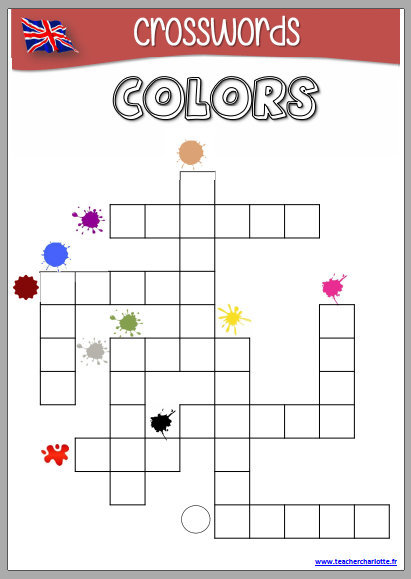 MathématiquesGéométrie : découverte de l’équerre ( site de l’école) Calcul mentalRegarde le diaporama de la table de 3.Fiche : la multiplication – table de 3Pose et calcule puis vérifie avec ta calculette.Attention : Tous les tracés se font à la REGLE.15 + 89 + 376 =724 + 108 + 97 =